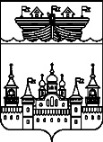 ЗЕМСКОЕ СОБРАНИЕ ВОСКРЕСЕНСКОГО МУНИЦИПАЛЬНОГО РАЙОНА НИЖЕГОРОДСКОЙ ОБЛАСТИР Е Ш Е Н И Е20 февраля 2017 года			 							№ 21Отчёт начальника отдела МВД России по Воскресенскому районуо деятельности подчинённого органа перед Земским собранием района за 2016 годВ соответствии с Федеральным законом от 07.02.2011 N 3-ФЗ (ред. от 03.02.2014) «О полиции» и приказом МВД РФ от 30.08.2011 N 975 «Об организации и проведении отчетов должностных лиц территориальных органов МВД России» с целью реализации принципов открытости и публичности, создания условий для обеспечения права граждан, общественных объединений и организаций, государственных и муниципальных органов на получение достоверной информации о деятельности полиции, заслушав и обсудив отчёт начальника отдела МВД России по Воскресенскому району А.В.Баштового о деятельности подчинённого органа за  2016 год перед Земским собранием района,Земское собрание района р е ш и л о:Отчёт начальника отдела МВД России по Воскресенскому району о деятельности подчинённого органа за 2016 год перед Земским собранием района принять к сведению. Глава местного самоуправления						       	А.В.Безденежных